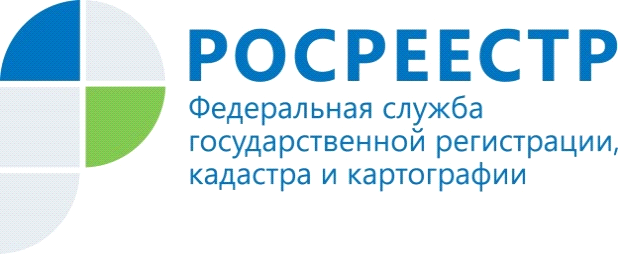 Имена героев – участников Великой Отечественной войны присвоены 17 географическим объектамВ 2020 году решениями Правительства Российской Федерации по представлению граждан, общественных организаций, органов власти и по результатам экспертизы, проведенной Росреестром, именами героев – участников Великой Отечественной войны, героев Советского Союза и Российской Федерации названы 17 географических объектов.Наименования присвоены географическим объектам хребта Кузнецкий Алатау в Кемеровской области-Кузбассе – горы названы в честь советской партизанки Веры Волошиной, командира батальона Юрия Двужильного, Героя Советского Союза, командира штурмового авиационного полка Степана Марковцева, командира авиационной эскадрильи Валерия Полуновского, сапера Михаила Хорькова и стрелка Владимира Юдина.Имя крупнейшего полководца Второй мировой войны маршала Александра Василевского теперь носит остров Сахалинской области. В честь руководителя внешней разведки в годы Великой Отечественной войны Павла Фитина названа гора в Республике Северная Осетия – Алании. В Краснодарском крае – гора «Владимира Барковского» – советского разведчика, Героя Российской Федерации.На архипелаге Новая Земля появились географические наименования, которые увековечивают память советских гидрографов, участников Великой Отечественной войны, внесших значительный вклад в исследование и изучение Арктики – мысы «Афанасенкова», «Владимирского», «Мамонтова», «Мороза», а также острова «Бухмейера» и «Осокина».В Кандалакшском заливе Белого моря в честь лейтенанта, командира стрелкового взвода Николая Александрова названа губа. Залив «Бекмана» в честь советского военного моряка и изобретателя Альфреда Бекмана появился в Онежском озере. Инициаторами предложений об увековечении памяти героев выступили органы государственной власти и граждане Российской Федерации, заинтересованные в сохранении памяти об именах Победы. Наименования присвоены на основании предложений Министерства обороны России, Службы внешней разведки России, Русского географического общества, Законодательного Собрания Кемеровской области-Кузбасса, Сахалинской областной Думы и ветеранов Беломорско-Онежского пароходства.Героизм, стойкость, мужество и самоотверженный труд в годы Великой Отечественной войны отмечены высокими государственными наградами.Материал подготовлен Управлением Росреестра по Республике Алтай